Павлодар қаласының білім беру бөлімі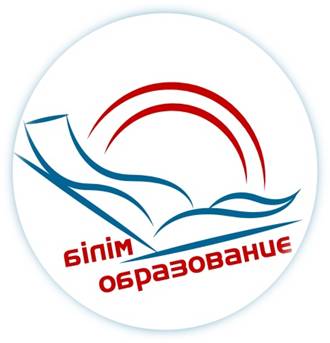 «Бекітемін»Әдістемелік кабинетінін меңгерушісіА. Сипатова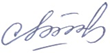 Педагогикалық шеберхана «Мемлекеттік стандартты іске асыру бойынша ерте және кіші жастағы балалармен жұмысты ұйымдастыру ерекшеліктері»тақырыбындағы семинардың БАҒДАРЛАМАСЫПРОГРАММА городского семинараПедагогическая мастерская«Особенности организации работы с детьми раннего и младшего возраста в условиях реализации государственного стандарта»Павлодар қ., 23.02.24ж.Өтетін күні, уақыты: 23.02.2024 ж., 10.00 Семинарды ұйымдастырушы:  «Лингва» ЖШСТіркелу: 9.45-10.00Модератор: Рахымжанова Кундуз Муратхановна, Павлодар қ. білім беру бөлімінің әдіскеріДата проведения: 23.02.2024, 10.00 Организатор семинара: ТОО «Лингва»  Регистрация: 09.45-10.00Модератор: Рахымжанова Кундуз Муратхановна, методист отдела образования г.Павлодара10.00-10.05Таныстыру (визит карточкасы) Аймагамбетова Дина Амантаевна,  - «Лингва»  ЖШС басшысы10.05-10.10Кіріспе сөз, семинар бағдарламасымен таныстыруРахымжанова Кундуз Муратхановна, Павлодар қаласы білім беру бөлімінің әдіскері10.10 -10.25 Ерте және кіші жас топтарында дамытушы заттық-кеңістіктік ортаны ұйымдастыруИскакова Жанат Калимжановна, «Лингва»  ЖШС әдіскері10.25 - 10.32«Хеппенинг-жас балалармен инновациялық технологиялар»Кайырбаева Бакыт Акылбековна, «Лингва»  ЖШС тәрбиешісі10.32 - 10.39«Ертегі терапиясы мектеп жасына дейінгі балаларда үйлесімді сөйлеуді дамыту»Нуртазина Асемгуль  Бейбетовна, «Лингва»  ЖШС тәрбиешісі10.39- 10.42       Физикалық минутка-денсаулықты сақтау әдісіКурбанова Марина Викторовна, «Лингва»  ЖШС тәрбиешісі10.42- 10.49         «Заттық -ойын әрекеті процесінде жас балалардың сенсорлық дамуы»Садвакасова Айгуль Аманкельдиевна, «Лингва»  ЖШС тәрбиешісі10.49- 10.54         РефлексияИскакова Жанат Калимжановна, «Лингва»  ЖШС әдіскері10.54- 11.06      Қорытынды Рахымжанова Кундуз Муратхановна, Павлодар қ. білім беру бөлімінің әдіскері10.00-10.05Визитная карточка Аймагамбетова Дина Амантаевна, руководитель ТОО «Лингва»10.05-10.10Вступительное слово, знакомство с программой семинараРахымжанова Кундуз Муратхановна, методист отдела образования г.Павлодара10.10 -10.25Организация предметно-пространственной среды в группах раннего и младшего возрастаИскакова Жанат Калимжановна, методист ТОО «Лингва»10.25 - 10.32 «Хеппенинг-инновационные технологии с детьми раннего возраста» с практической частью «Игры с красками»Кайырбаева Бакыт Акылбековна, воспитатель ТОО «Лингва»10.32 - 10.39 «Сказкотерапия, как средство развития связной речи у дошкольников» с практической частью «Путешествие в сказку»                        Нуртазина Асемгуль  Бейбетовна, воспитатель  ТОО «Лингва»10.39- 10.42       Физминутка- как метод здоровьесбереженияКурбанова Марина Викторовна, воспитатель  ТОО «Лингва»10.42- 10.49         «Сенсорное развитие детей раннего возраста в процессе предметно-игровой деятельности» с практической частью «Путешествие в мир сенсорики»Садвакасова Айгуль Аманкельдиевна, воспитатель  ТОО «Лингва»10.49- 10.54         Рефлексия Искакова Жанат Калимжановна, методист ТОО «Лингва» «6 думательных шляп Эдварда де де Боно» 10.54- 11.06      Подведение итогов семинараРахымжанова Кундуз Муратхановна